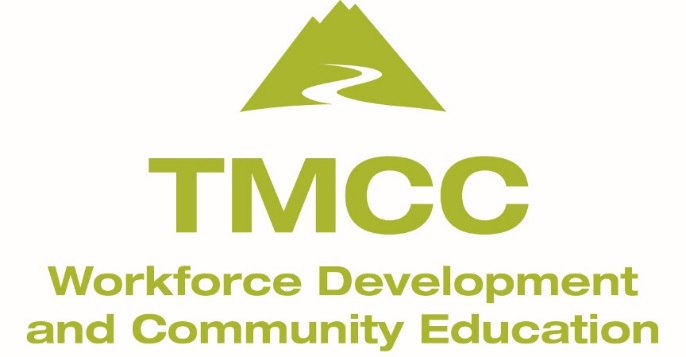 List of Supplies for Loom WeavingPlease bring the following items to your classFrame loom* (aka Lap loom or Tapestry loom)**
Beater (or household dinner fork)
Various sized yarns (may be handspun)
Tapestry needle
Pick-up stick
Shed stick

*If student does not own a frame loom, simple instructions on making one from a picture frame can be provided to the student in advance of the class.

** This is not a rigid heddle, table, or floor loom classQUESTIONS? – Call us at 775-829-9010.